Strūžānu pirmsskolas izglītības iestādes mācību procesa organizēšanas ar 2020. gada 1. septembri kārtībaIzdota saskaņā ar Ministru kabineta 2020.gada noteikumu Nr. 360 “Epidemioloģiskās drošības pasākumi Covid -19 infekcijas izplatības ierobežošanai”I Vispārīgie jautājumiKārtība nosaka, kā izglītības iestādē tiek organizēts mācību process Covid-19 infekcijas laikā, kā arī, kā tiek nodrošināti epidemioloģiskās drošības un piesardzības pasākumi.Kārtība ir saistoša visiem izglītības iestādes darbiniekiem, izglītojamajiem izglītojamo vecākiem, kā arī citām personām, kas apmeklē izglītības iestādi.II Mācību procesa noriseMācību process pirmsskolas izglītības iestādē noris atbilstoši dienas režīmam.Mācību process norit klātienē. Attālinātais mācību process notiek, ievērojot prasības, kas noteiktas izglītības iestādes vadītāja 2020.gada  17. marta rīkojumā Nr. 1.7/1Visos gadījumos, kad izglītojamais neierodas izglītības iestādē, vecākiem ir jāinformē iestāde par izglītojamā prombūtnes iemeslu.Izglītības iestādes darbiniekiem un apmeklētājiem redzamās vietās ir izvietotas skaidri salasāmas norādes – ievērot 2 m distanci no pārējām personām. Ja nepieciešams, tiek nodrošināts attiecīgais marķējums uz grīdas.III Izglītojamo nokļūšana uz/no izglītības iestādi, ēdināšanas organizēšana, citi pasākumiJa izglītojamais ceļā uz/ no izglītības iestādes izmanto transportu, kurā kontaktējas ar citām personām, izņemot savus ģimenes locekļus vai klases (grupas) biedrus, izglītojamie lieto sejas maskas vai citus elpceļus aizturošus materiālus ( lakati, šalles u.tml.). Nodrošināt, ka visi pasākumi izglītības iestādē notiek katrai grupai atsevišķi.Izglītojamo guldināšanā, ja tas ir nepieciešams, izmantojams princips – “galva pret kājām”.Izglītības iestādi nedrīkst apmeklēt darbinieki vai izglītojamie, kuri atgriezušies no ārvalstīm, kuras Slimību profilakses un kontroles centrs (turpmāk - SPKC) ir noteicis kā valstis ar palielinātu COVID -19 izplatību, vai citām valstīm, no kurām atgriešanās saistīta ar plašu sabiedriskā transporta plūsmu (lidostas u.tml.). Šādi darbinieki, izglītojamie atrodas mājās pašizolācijā, kuras laikā izglītojamajiem izglītības iestāde nodrošina individuālu attālinātu mācību procesu.Izglītības iestāde organizē izglītojamo pieņemšanu un nodošanu vecākiem vai likumiskajiem pārstāvjiem pie iestādes ieejas vai teritorijā, veicinot iespēju distancēties. Ja nepieciešams, tiek izvietotas vizuālas distancēšanās norādes, piemēram, līnijas uz zemes un sienām.Izglītojamie nenes uz izglītības iestādi rotaļlietas no mājām.IV Epidemioloģisko drošības pasākumu ievērošanaLai ierobežotu infekcijas izplatīšanos, nepieciešams bieži un rūpīgi mazgāt rokas ar ūdeni un ziepēm, īpaši pirms ēšanas, pēc tualetes apmeklējuma, pēc pastaigas un nodarbībām ārā. Roku mazgāšanu veikt vismaz 40 sekundes. Pirmsskolas skolotāji māca izglītojamos pareizi mazgāt rokas, ievērojot SPKC mājas lapā publicētos ieteikumus “Roku mazgāšana” (https://www.youtube.com/watch?v=vDlFPEoCnRo&feature=youtu.be).Pirmsskolas bērniem jālieto maiņas apavi. Pēc apavu maiņas jāmazgā rokas.Darbinieku roku dezinfekcijai pieejamā vietā jāizvieto 70% spirtu saturoši roku dezinfekcijas līdzekļi.Biežāk lietotās virsmas un priekšmeti jādezinficē, izmantojot 70% spirtu saturošus dezinfekcijas līdzekļus, piemēram, skārienjutīgās ierīces, galda virsmas, durvju rokturus, krēsla atbalsta virsmas, ūdens krānus, sporta u.c. inventāru.Jāierobežo tekstilizstrādājumu, piemēram, tepiķu, spilvenu, sēžammaisu u.tml., izmantošana izglītojamo rotaļu un atpūtas zonā.Regulāri, atbilstoši noteiktajām higiēnas prasībām, jāvēdina telpas vai jānodrošina laba mehāniskā ventilācija.Regulāri jāveic telpu uzkopšana. Tualetes telpu un koridoru mitrā uzkopšana jāveic vismaz reizi 3 stundās.Izglītības iestādē darbiniekiem un apmeklētājiem redzamās vietās izvietot skaidri salasāmu norādi ievērot 2 m distanci no pārējām personām.  Nepieciešamības gadījumā izvietot vizuālas distancēšanās norādes.Izglītības iestādē ir jāizvieto visiem pieejama, skaidri salasāma informācija ar atgādinājumu par higiēnu, tai skaitā tualetes telpās: “Bieži un rūpīgi mazgā rokas ar ūdeni un ziepēm, īpaši pēc sabiedrisko vietu apmeklēšanas, pirms ēšanas, pirms pieskaršanās sejai, pēc tualetes apmeklējuma! Ja nav iespējams nomazgāt rokas, dezinficē rokas ar spirtu saturošiem roku dezinfekcijas līdzekļiem! Atceries, ka skārienjutīgās ierīces, piemēram, telefonu virsmas, var būt piesārņotas ar vīrusiem un baktērijām, tādēļ nepieciešams tās regulāri tīrīt, izmantojot spirtu saturošus dezinfekcijas līdzekļus! Nepieskaries sejai (acīm, degunam un mutei) ar nemazgātām rokām!”.Nepieļaut personu, kurām noteikta pašizolācija (atrašanās tikai savā dzīvesvietā), mājas karantīna (atrašanās tikai savā dzīvesvietā ārstniecības personas uzraudzībā) vai stingra izolācija (obligāta atrašanās tikai savā dzīvesvietā vai ārstniecības iestādē ārstniecības personas uzraudzībā), klātbūtni izglītības iestādē.Nepieļaut izglītojamo un darbinieku ar elpceļu infekcijas slimību pazīmēm klātbūtni izglītības iestādē. Izglītojamo veselības novērtēšanu veic izglītības iestādes nozīmēta persona (pirmsskolas grupas skolotājs), veicot vizuālu novērojumu un īsas pārrunas ar izglītojamā vecākiem.Ja darbiniekam, veicot darba pienākumus, parādās akūtas elpceļu infekcijas slimības pazīmes, darbinieka pienākums ir pārtraukt darba pienākumu veikšanu un doties mājās, kā arī telefoniski sazināties ar ģimenes ārstu, lai vienotos par turpmāko ārstēšanas režīmu. Darbinieks var atgriezties darbā tikai ar ārsta norādījumu (kad ārsts ir noslēdzis darbnespējas lapu).Izglītības iestāde informē darbiniekus, viņu vecākus par mobilās lietotnes kontaktpersonu noteikšanai un informēšanai “Apturi Covid” izmantošanu.V Rīcība epidemioloģiskās situācijas pasliktināšanās gadījumosJa izglītojamajam, atrodoties izglītības iestādē, parādās akūtas elpceļu infekcijas slimības pazīmes (drudzis, klepus, elpas trūkums), izglītības iestāde:izolē izglītojamo atsevišķā telpā, kurā nodrošina tā paša pieaugušā, kas kontaktējās ar izglītojamo pirms tam, klātbūtni. Darbinieks šajā brīdī lieto kādu no elpceļu aizsegiem;sazinās ar izglītojamā vecākiem, kas nekavējoties ierodas pēc bērna, vai arī nogādā izglītojamo mājās. Vecāki telefoniski kontaktējas ar savu ģimenes ārstu;izglītojamais tiek ārstēts atbilstoši veselības stāvoklim un atgriežas izglītības iestādē saskaņā ar ārstējošā ārsta norādījumiem.Ja akūtas elpceļu infekcijas pazīmes konstatētas diviem vai vairāk izglītojamajiem un ir radušās aizdomas par grupveida saslimšanu, izglītības iestāde izolē izglītojamos, nodrošinot pieaugušā klātbūtni, sazinās ar izglītojamo vecākiem un nodrošina informācijas sniegšanu telefoniski SPKC attiecīgās reģionālās nodaļas epidemiologam. Šādi izglītojamie atrodas mājās pašizolācijā, kuras laikā izglītības iestāde 5-6 gadīgajiem izglītojamajam nodrošina individuālu attālinātu mācību procesu.Iepriekšējos divos punktos minētajos gadījumos persona, kas konstatējusi aizdomas par akūtām elpceļu infekcijas slimībām, vispirms ziņo par šo faktu iestādes vadītājai. Vadītāja sazinās ar izglītojamā vecākiem un ar SPKC attiecīgās reģionālās nodaļas epidemiologu. Izglītības iestāde nodrošina vecākiem pieejamu informāciju par to, ka bērni ar infekcijas slimības pazīmēm netiek uzņemti izglītības iestādē un rīcību, ja bērnam tiek konstatētas slimības pazīmes, kā arī par pienākumu ievērot pašizolācijas un mājas karantīnas nosacījumus.Ja tiek konstatēts COVID-19 infekcijas gadījums, kas būs saistīts ar konkrēto izglītības iestādi, SPKC epidemiologi noteiks īpašus pretepidēmijas pasākumus atbilstoši konkrētajai situācijai un sniegs individuālas rekomendācijas izglītības iestādes vadībai, kā arī lems par karantīnas noteikšanu izglītības iestādei. Iestādes vadītājs par šo faktu un saņemtajiem SPKC norādījumiem informē iestādes dibinātāju, savukārt dibinātāja pārstāvis –Izglītības kvalitātes valsts dienestu (e-pasts: ikvd@ikvd.gov.lv) par faktu, ja iestādei tiek noteikta karantīna.Ja kādai grupai vai visai izglītības iestādei tiek noteikta attālinātā mācīšanās, obligātā vecuma izglītojamajiem (5-6 gadus vecuma grupu bērniem, dibinātāja noteiktajā kārtībā tiek nodrošinātas brīvpusdienas).VI Izglītības iestādes apmeklētāju pieņemšanas kārtībaIzglītības iestādi nedrīkst apmeklēt persona ar elpceļu infekcijas slimību pazīmēm klātienē.Katrai izglītības iestādei nepiederošai personai, t.sk., izglītojamo vecākiem, apmeklējot iestādi, ir jāievēro distancēšanos 2 metru attālumā no citām personām un jādezinficē rokas.Par katru apmeklējuma reizi tiek veikta apmeklētāju reģistrācija, atzīmējot apmeklētāja vārdu, uzvārdu un kontaktinformāciju, kā arī norādot vizītes laiku. Apmeklētājs parakstās arī par to, ka apliecina, ka nav Covid-19 inficētais, nav atgriezies no ārvalstīm un nav kontaktējies ar Covid -19 inficētajiem divu pēdējo nedēļu laikā. Šos datus glabā 14 dienas, gadījumam, ja tas būs nepieciešams epidemioloģiskajai izmeklēšanai, norādot datu apstrādes mērķi. Apmeklētājus reģistrē iestādes vadītāja norīkota persona.VII Komunikācija un atbildībasAtbildīgie par izglītojamo un viņu vecāku iepazīstināšanu ar kārtību ir pirmsskolas skolotāji un vadītāja. Visiem izglītojamo vecākiem klātienē vai citā saziņas veidā līdz 2020. gada 26. augustam tiek izsniegta Vecāku infolapa par 2020./2021.mācību gadu (1.pielikums). No vecākiem 1. septembrī tiek saņemti apliecinājumi (2.pielikums) par to, ka viņu bērns nav inficēts ar Covid-19 un, ka viņu bērns neradīs infekcijas riskus citiem. Apliecinājums nav jāiesniedz pirmsskolas posma bērnu vecākiem, ja viņu bērns apmeklēja izglītības iestādi augusta divās pēdējās nedēļās.Atbildīgais par epidemioloģisko prasību ieviešanu un koordinēšanu ir katras grupas pedagogs un vadītāja.Atbildīgais par epidemioloģisko prasību ievērošanu (distancēšanās, higiēnas prasību ievērošana) ir katras grupas pedagogs, vadītāja, bet par dezinfekcijas līdzekļu nodrošināšanu – saimnieciskās daļas vadītājs.Atbildīgais par izglītojamo veselības stāvokļa novērošanu ir:visas dienas laikā – katras grupas skolotājs;pasākumu laikā – katras grupas skolotājs.Izglītības iestādes komunikācijas kanāli:ar izglītojamo vecākiem vai to likumiskajiem pārstāvjiem ir: e-pasts, tālrunis, sociālie tīkli, WhatsApp grupas - atbildīgi grupu pirmsskolas skolotāji;ar dibinātāju, SPKC un Izglītības kvalitātes valsts dienestu ir izglītības iestādes vadītājs.VIII Noslēguma jautājumiKārtība stājas spēkā ar 2020. gada 1. septembri. Situācijā, kad valstī epidemioloģiskā drošība COVID 19 infekcijas izplatībai nebūs jānodrošina, kārtība atceļama ar izglītības iestādes vadītāja rīkojumu.Pirmsskolas iestādes vadītāja: I.Treikule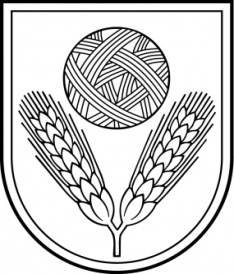 Rēzeknes novada pašvaldībaSTRŪŽĀNU pirmsskolas izglītības iestāde „ZVANIŅŠ”Reģ.Nr.4201901553Miera iela 14A, Strūžāni, Strūžānu pagasts, Rēzeknes novads,              LV – 4643, tel. 28080605,e–pasts: struzanipii@saskarsme.lvInformācija internetā: http://www.rezeknesnovads.lv